Clase 8 Aptus 4° Básico MatemáticasOA Representar números hasta el 9.999Hoy aprenderás a formar números hasta el diez mil. En las guías anteriores trabajaste con dinero, por lo que esta clase será muy fácil para ti.No olvides que los bloques multibase representan números de la tabla posicional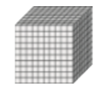 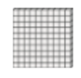 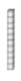 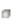                       1UM                                                 1C                                      1D                                      1U                      1.000			        100		         10			           1¿Qué número resulta?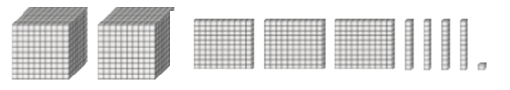 Para poder trabajar bien, revisa atentamente este videohttps://vimeo.com/401998262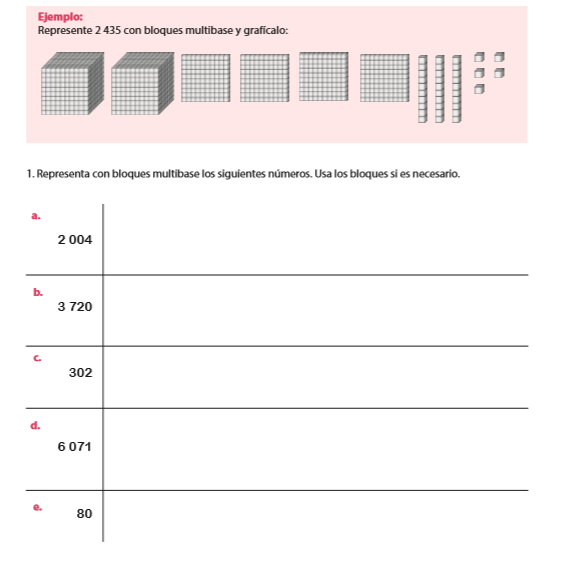 Ahora puedes trabajar en las páginas 35-36-37 de tu libro AptusUnidad de MilCentenaDecenaUnidad1000100101